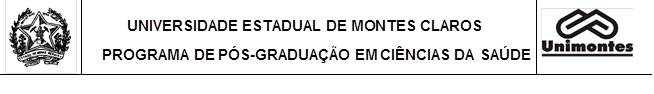 Montes Claros (MG), «dd» de «mês por extenso» de «ano»À Coordenação do Programa Pós-graduação Ciências da Saúde - UNIMONTESPrezado(a) Coordenador(a),Certifico minha anuência quanto a entrega revisada do Trabalho de Conclusão de Curso (TCC) intitulada «Título da Dissertação ou Tese», em sua versão final: “XXXXXXXXXXXXXXXXXXXX”, de autoria de «Nome do Mestrando(a)/Doutorando(a)», corrigida por profissionais em língua portuguesa e inglesa, contendo ficha catalográfica da Biblioteca Central da Unimontes e devidamente adequada às Normas de TCC do PPGCS-Unimontes. Cordialmente,___________ Prof. Dr. «nome do Prof. Orientador»____________Assinatura do(a) Professor(a) Orientador(a)